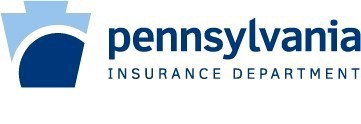 This memorandum identifies the criteria your company must meet and the documents you must submit to establish or maintain qualified reinsurer status in the Commonwealth of Pennsylvania. These requirements are set forth in 31 PA Code Chapter 161, which are available on The Pennsylvania Code website at: Requirements for Qualified Unlicensed Reinsurers.PLEASE NOTE FILING FEES ARE DUE WITH THE FILINGS.All reinsurers must file one (1) copy of each of the following:Cover Letter - Please include a cover letter that provides a contact person and identifies your company type as:Single assuming alien insurer,Group of insurers, which include unincorporated individual insurers, orGroup of incorporated alien insurers under common administration.QR-1 and QR-2 Forms - A properly executed QR-1 and QR-2 form must be filed. Please use the blank forms at the links provided: QR-1 Form and QR-2 Form. The lawful agent designated in the QR-1 form needs to be a corporate officer such as the Corporate Secretary; it cannot simply be the name of the company.Annual Statement - A hard copy annual statement showing substantially the same information that is required to be reported on the NAIC annual statement blank by licensed insurers.List of Retrocessionaires - A listing of the identity, domicile, and premium volume for each of your company’s retrocessionaires, when the amount of reinsurance premium ceded is greater than or equal to $50,000.Financial Exhibit - Please provide a financial exhibit that quantifies the liabilities attributable to business directly written or assumed in the United States.Trust Report - Please instruct the trustees of your trust account(s) to submit a report that:Sets forth the balance of your company’s trust account,Lists the trust’s investments at the preceding year’s end, andCertifies the date of the termination of the trust, if so planned, or certifying that the trust will not expire prior to the next following December 31.In addition to filing the required documents listed above, the following criteria must be maintained to keep your qualified reinsurer status:* Liabilities - An amount not less than the aggregate Liabilities Attributable to Business Directly Written or Assumed in the U.S.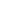 GENERAL INSTRUCTIONSFiling Fees - The annual filing fee is currently $750. Please remit with your annual filing.  Checks should be made payable to the “Commonwealth of Pennsylvania”.Filing Dates - Alien companies with a fiscal year-end of December 31 must file by March 1. Companies with a fiscal year-end other than December 31 must file within 60 days of the fiscal year-end.  Trust reports must be filed by March 1, regardless of the assuming insurer’s fiscal year-end.Extensions - The insurance laws of Pennsylvania make no provision for granting filing date extensions for the documents listed above.Qualified Unlicensed Reinsurers Financial Analysis Division Pennsylvania Insurance Department 1345 Strawberry SquareHarrisburg, PA 17120Phone: 717.787.3952  FAX: 717.787.8557E-mail: in-ra-analysis@pa.govTO:ALIEN REINSURERSSUBJECT:FILING INSTRUCTIONS TO ESTABLISH OR MAINTAIN STATUS AS QUALIFIED UNLICENSED REINSURER IN PENNSYLVANIA[31 PA Code § 161.3(3) and (4)]FROM:FINANCIAL ANALYSIS DIVISIONCRITERIASINGLE ASSUMING INSURERSGROUPS INCLUDING UNINCORPORATED INDIVIDUAL INSURERSGROUPS INCORPORATED UNDER COMMON ADMINISTRATIONMINIMUM SURPLUSSee Trust Account section for the amount that must be held in trust$20 million$100 million aggregate$10 billion aggregateTRUST ACCOUNTTrusteed SurplusAndAdditional trust fund requirement> $ 20 million andLiabilities* [§161.3(3)(vii)(A)]> $ 100 million andLiabilities* [§161.3(3)(vii)(B)]> $ 100 million andLiabilities* [§161.3(4)(vii)]ANNUAL CERTIFICATIONMake available to the Commissioner an annual certification of the member’s solvency by the member’s domiciliary regulator and its independent public accountantN/AYES [§161.3(3)(vii)(B)]YES [§161.3(4)(vii)]